Halley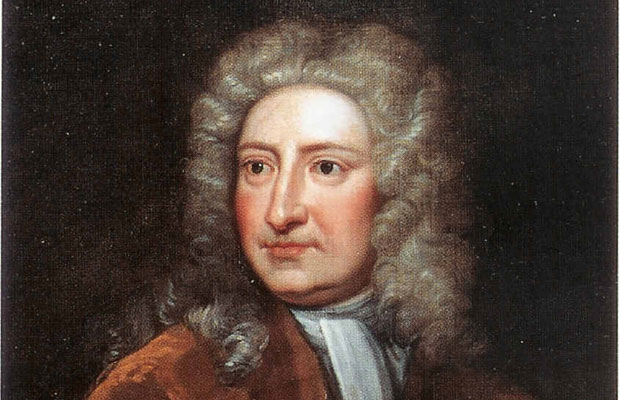 Nom complet : Edmond HalleyNationalité : Britannique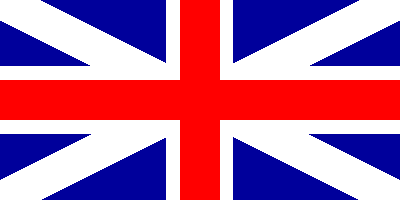 Période de temps : 1656-1742Découverte de HalleyÀ retenir : mort avant de voir sa revoir comèteDe quoi est faite une comète ? De roche et de glaceAvant que voulais dire une comète ? Que tout le monde allait mourirÇa fait quoi une comète = ? Elle tourne autour d’une étoile 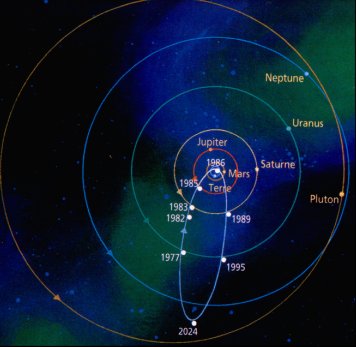 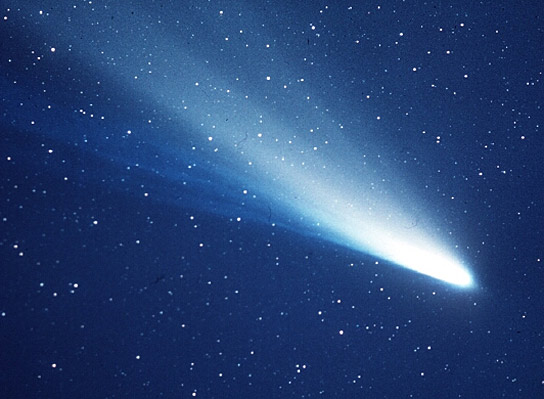 